4 Biological MOlecules4 Biological MOleculesAny compound that contains ______________________________________________Any compound that contains _____________________________________________________________________________________:  A large molecule formed when many small molecules bond together.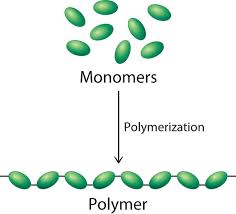 _______________________________________:  Small molecules that make up a polymer Carbohydrates (Polymer)   ____________________________________________(monomer) Carbohydrates (Polymer)   ____________________________________________(monomer)Use:  Provides cell with ________________________________________________________________________Use:  Provides cell with ________________________________________________________________________Two TypesTwo TypesSimple CarbohydratesComplex Carbohydrates____________________________& _________________________________________________________________________________________                                      Taste:  Sweet-tasting CarbsTaste:  Starchy CarbsFood Examples Found in my refrigerator:Food Examples found in my refrigerator:Examples  of monosaccharides:Examples of Disaccharides:Glycogen:Examples  of monosaccharides:Examples of Disaccharides:Starch:Examples  of monosaccharides:Examples of Disaccharides:Cellulose:Carbohydrate Tests2 Tests2 TestsMonosaccharidesPolysaccharides_____________________________________________ SolutionNegative Test:Positive Test:___________________________________________ TestNegative Test:Positive Test:2.   Lipids (Polymer)   ____________________________________________________ (monomer)2.   Lipids (Polymer)   ____________________________________________________ (monomer)Do Not ________________________________________ in waterUse:  Serve as cell’s _________________________________________________________ & _________________________________________.Do Not ________________________________________ in waterUse:  Serve as cell’s _________________________________________________________ & _________________________________________.Structure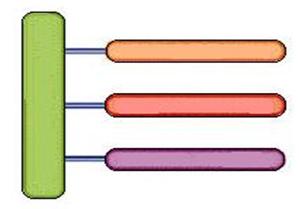 Lipid Test_________________________________________________ TestNegative Test:
Positive Test:Food Examples found in my refrigerator:Other examples of lipids:Phospholipids: Steroids3,  Nucleic Acids (Polymer)  ________________________________ (Monomer)3,  Nucleic Acids (Polymer)  ________________________________ (Monomer)Use:  Carries ________________________________________________________________________ in the form of ______________________.Use:  Carries ________________________________________________________________________ in the form of ______________________.Two Types of Nucleic AcidsTwo Types of Nucleic AcidsTwo Types of Nucleic AcidsTwo Types of Nucleic AcidsDNADNARNARNA Structure Bases Sugar Structure Bases SugarStructure  Bases SugarStructure  Bases SugarStructure of a Nucleotide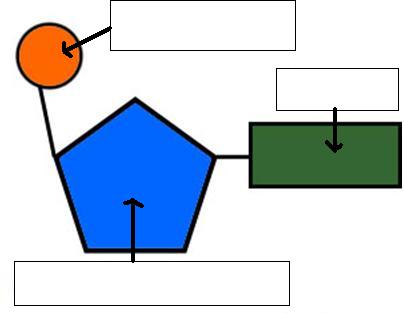 Structure of a NucleotideFood Source:Any and all _________________________________________________Food Source:Any and all _________________________________________________Structure of a NucleotideStructure of a NucleotideNucleic Acid Test:Nucleic Acid Test:4,  Protein (Polymer)  ________________________________ (Monomer)4,  Protein (Polymer)  ________________________________ (Monomer)4,  Protein (Polymer)  ________________________________ (Monomer)4,  Protein (Polymer)  ________________________________ (Monomer)Use:  Provides __________________________________________ for tissues and organsUse:  Provides __________________________________________ for tissues and organsUse:  Provides __________________________________________ for tissues and organsUse:  Provides __________________________________________ for tissues and organsProteins are specialized based on how they  ____________________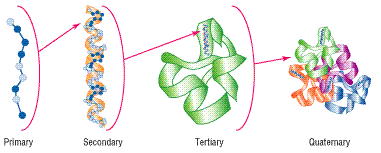 Proteins are specialized based on how they  ____________________Protein Test:  _________________________________________________ TestNegative Test:Positive Test:Protein Test:  _________________________________________________ TestNegative Test:Positive Test:Proteins are specialized based on how they  ____________________Proteins are specialized based on how they  ____________________Examples of Proteins  (End in –in)Examples of Proteins  (End in –in)Proteins are specialized based on how they  ____________________Proteins are specialized based on how they  ____________________Examples of Proteins found in my refrigerator:Examples of Proteins found in my refrigerator:Enzymes:  Proteins that speed up chemical reactions(__________________________________________________________________________) by lowering the ____________________________________________________________________.Enzymes:  Proteins that speed up chemical reactions(__________________________________________________________________________) by lowering the ____________________________________________________________________.Enzymes:  Proteins that speed up chemical reactions(__________________________________________________________________________) by lowering the ____________________________________________________________________.Enzymes:  Proteins that speed up chemical reactions(__________________________________________________________________________) by lowering the ____________________________________________________________________.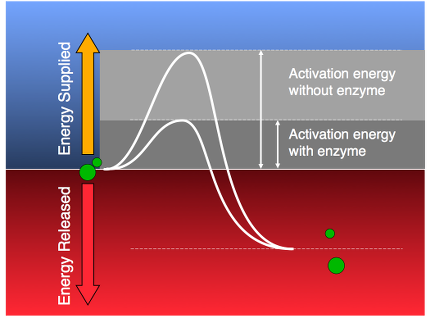 Enzymes have names that end in _-___________________And are ___________________________ & _______________________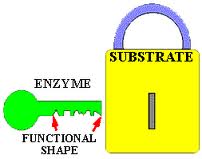 Enzymes have names that end in _-___________________And are ___________________________ & _______________________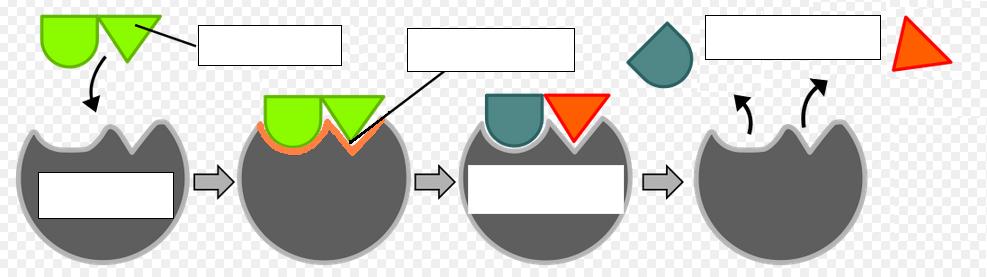 Enzymes are affected by 2 thingsEnzymes are affected by 2 thingsEnzymes are affected by 2 thingsEnzymes are affected by 2 thingsTemperatureTemperaturepHpH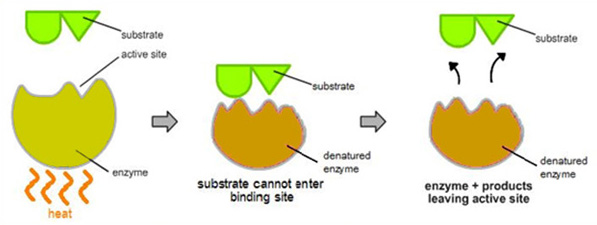 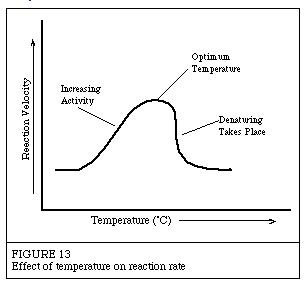 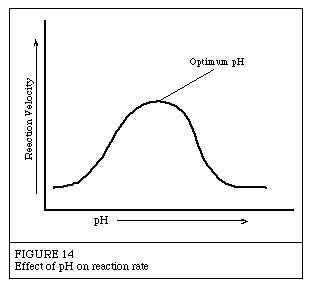 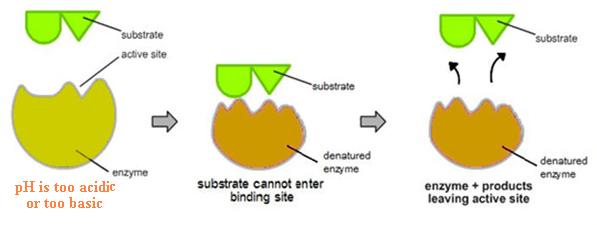 What is pH?What is pH?What is pH?What is pH?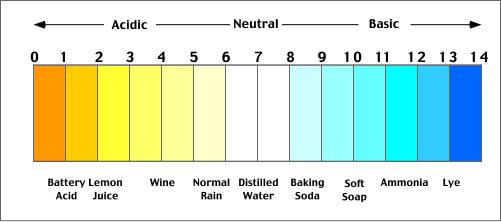 Extreme Temperatures and/or pH Can _________________________________________________________ an enzyme!!Extreme Temperatures and/or pH Can _________________________________________________________ an enzyme!!Extreme Temperatures and/or pH Can _________________________________________________________ an enzyme!!Extreme Temperatures and/or pH Can _________________________________________________________ an enzyme!!Biochemical Processes and Energy UseBiochemical Processes and Energy UseBiochemical Processes and Energy UseBiochemical Processes and Energy UsePhotosynthesis:Photosynthesis:Photosynthesis:Photosynthesis:                                                  Reactants_______________________ + ______________________ + _____________________                                                  Reactants_______________________ + ______________________ + _____________________                                                  Reactants_______________________ + ______________________ + _____________________                           Products___________________ + _____________________EquationEquationEquationEquationOccurs in the ______________________________________________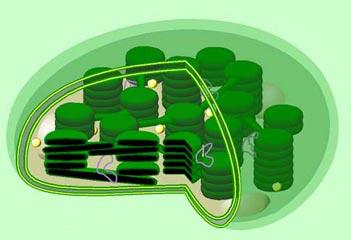 Occurs in the ______________________________________________Factors that Affect the rate of Photosynthesis:1.2.3.4.Factors that Affect the rate of Photosynthesis:1.2.3.4.Cellular RespirationCellular RespirationCellular RespirationCellular Respiration                                  Reactants                                  ReactantsProductsProducts________________________ + ______________________    _____________________ + _____________________ + __________________    _____________________ + _____________________ + __________________    _____________________ + _____________________ + __________________EquationEquationEquationEquationOccurs in the ____________________________________________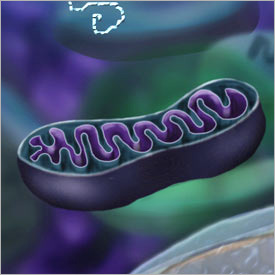 Occurs in the ____________________________________________Occurs in the ____________________________________________There are 2 kinds of Cellular RespirationThere are 2 kinds of Cellular RespirationThere are 2 kinds of Cellular RespirationThere are 2 kinds of Cellular RespirationThere are 2 kinds of Cellular RespirationThere are 2 kinds of Cellular RespirationAerobicAerobic              Anaerobic    (A.K.A)  “Fermentation”              Anaerobic    (A.K.A)  “Fermentation”              Anaerobic    (A.K.A)  “Fermentation”              Anaerobic    (A.K.A)  “Fermentation”Breaking down _________________________________  to get energy in the presence of _______________________.Breaking down _________________________________  to get energy in the presence of _______________________.Breaking down _________________________________ to get energy in the absence of ___________________________________.Breaking down _________________________________ to get energy in the absence of ___________________________________.Breaking down _________________________________ to get energy in the absence of ___________________________________.Breaking down _________________________________ to get energy in the absence of ___________________________________.Produces ________________ ATP (___________________)Produces ________________ ATP (___________________)Produces only ___________________ ATP (Not __________________)Produces only ___________________ ATP (Not __________________)Produces only ___________________ ATP (Not __________________)Produces only ___________________ ATP (Not __________________)Alcoholic FermentationAlcoholic FermentationLactic Acid FermentationLactic Acid FermentationSmall Organisms  (                    )Small Organisms  (                    )Larger Organisms (                   )Larger Organisms (                   )Makes ethyl __________________ instead of waterMakes ethyl __________________ instead of waterMakes _______________________ instead of waterMakes _______________________ instead of waterExamples:Examples:Makes us ____________________ when we work out.Makes us ____________________ when we work out.What do organisms do with this energy?______________________________________________________________________________________!!!What do organisms do with this energy?______________________________________________________________________________________!!!What do organisms do with this energy?______________________________________________________________________________________!!!What do organisms do with this energy?______________________________________________________________________________________!!!What do organisms do with this energy?______________________________________________________________________________________!!!What do organisms do with this energy?______________________________________________________________________________________!!! __________________________________________________________________3. _________________________3. _________________________4. _______________________